Contrato Pedagógico de GeografiaCleiton Aparecido de Araújo Afonso, doravante denominado professor de Geografia e ______________________________________________________, doravante denominado aluno do ___ ano, turma ___ da escola ________________________________________________________ firmam o presente contrato pedagógico de relação professor e aluno,  no ano vigente e com prazo de validade de um ano. Cláusula 1 – Da frequênciaO controle da Frequência será feita durante o inicio ou final da aula. Se feito no inicio serão tolerados 15 minutos de atraso.Atividades e avaliações perdidas por faltas serão realizadas mediante justificativa conforme regulamento da escola. Cláusula 2 – AvaliaçõesTodas as avaliações serão escritas e individuais, sem consultas. As questões serão tanto objetivas quanto  dissertativas. Quando houver acordo prévio entre professor e aluno, as avaliações poderão ser consultadas apenas na bibliografia recomendada pelo professor. O tempo para realizar as avaliações é o tempo estipulado em horários no calendário de provas pela coordenação/supervisão pedagógica, não podendo exceder vantagens. É proibido o uso de dispositivos eletrônicos durante as avaliações. Clausula 3 – Respeito e urbanidadeRespeitar os colegas, professor, demais funcionários com urbanidade e respeito com a prática de boas maneiras. Respeitar a diversidade cultural, étnica, religiosa, social e econômica. É terminantemente proibido o uso de palavrões ou gírias inadequadas para a sala de aula. Não praticar bullyng. Não praticar violência verbal, física, ou atos grosseiros com os demais colegas ou professor. Clausula 4 – Do ambiente de sala de aulaManter o ambiente sempre limpo. Lugar de lixo é no lixo. Não pinchar paredes, mesas ou cadeiras. Barulho é poluição sonora. Não poluir o ambiente com barulho excessivo, fale em tom baixo para não atrapalhar a aprendizagem dos colegas. É proibido ovacionar colegas ou professor. Conversas paralelas atrapalham as aulas, pratique o silencio colaborativo sempre.Clausula 5 – Atividades e trabalhosTodas as atividades e trabalhos devem ser realizadas de acordo com as orientações e recomendação do professor. As atividades  e trabalhos devem ser entregues/apresentados pontualmente na data marcada, apenas faltas justificadas lhe dará o direito de uma apresentação em nova data.  Clausula 6  - Do professorSer pontual, urbano, respeitar as diferenças, apresentar os conteúdos propostos ao ensino de geografia, explicar os conteúdos, sanar dúvidas, elaborar atividades, corrigir atividades, entregar avaliações corrigidas, orientar o aluno em todo o processo de ensino aprendizagem. Encaminhar, comunicar a orientação pedagógica, pais ou responsáveis sobre qualquer descumprimento deste contrato. Disposições gerais.Por estarem assim, em comum acordo, as partes assinam o presente contrato pedagógico, que segue assinado pela Direção Pedagógica da Escola. _______________________, _____ de fevereiro de 2018(Local e data de Assinatura)_____________________________________  __________________________________  ____________________     Aluno   					            Professor 				    Direção Professor colete a assinatura da direção e tire cópia (xerox), assine junto ao aluno, peça para ele colar no caderno, colete a assinatura da entrega em uma lista de presença “assinatura do contrato” que será a prova que ele assinou o contrato. Caro professor (a), Esta atividade foi desenvolvida por Cleiton Aparecido de Araújo Afonso, está registrada e licenciada  para uso próprio e individual, podendo ser compartilhada somente no site: Nerdprofessor.com.br, Esta atividade pode ser usada por qualquer professor e alterada.   É vedado a comercialização dela sem autorização. É vedado o compartilhamento dela em outros sites ou blog. Acesse o site: www.nerdprofessor.com.br/loja   e adquira materiais para a área de geografia do Ensino Fundamental e Médio. 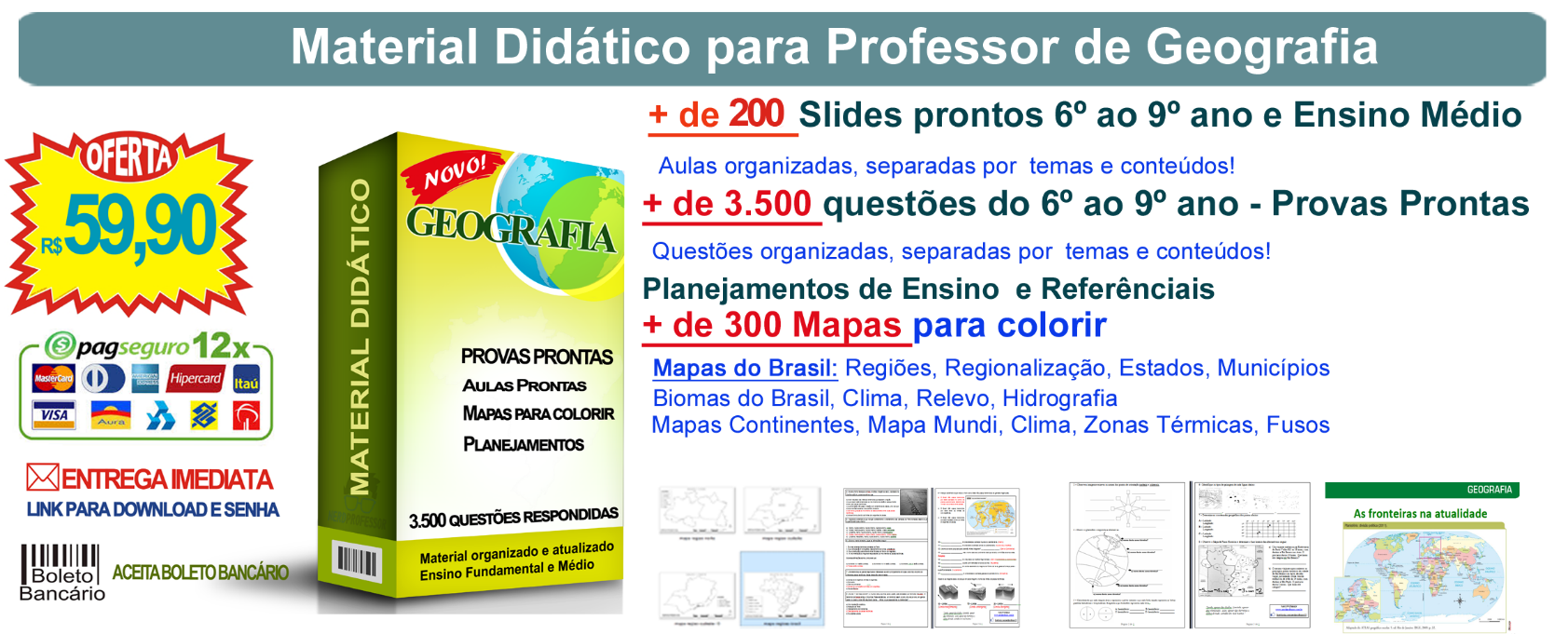 Para comprar acesse o site: www.nerdprofessor.com.br/lojaContato via Whats (69) 99216-3326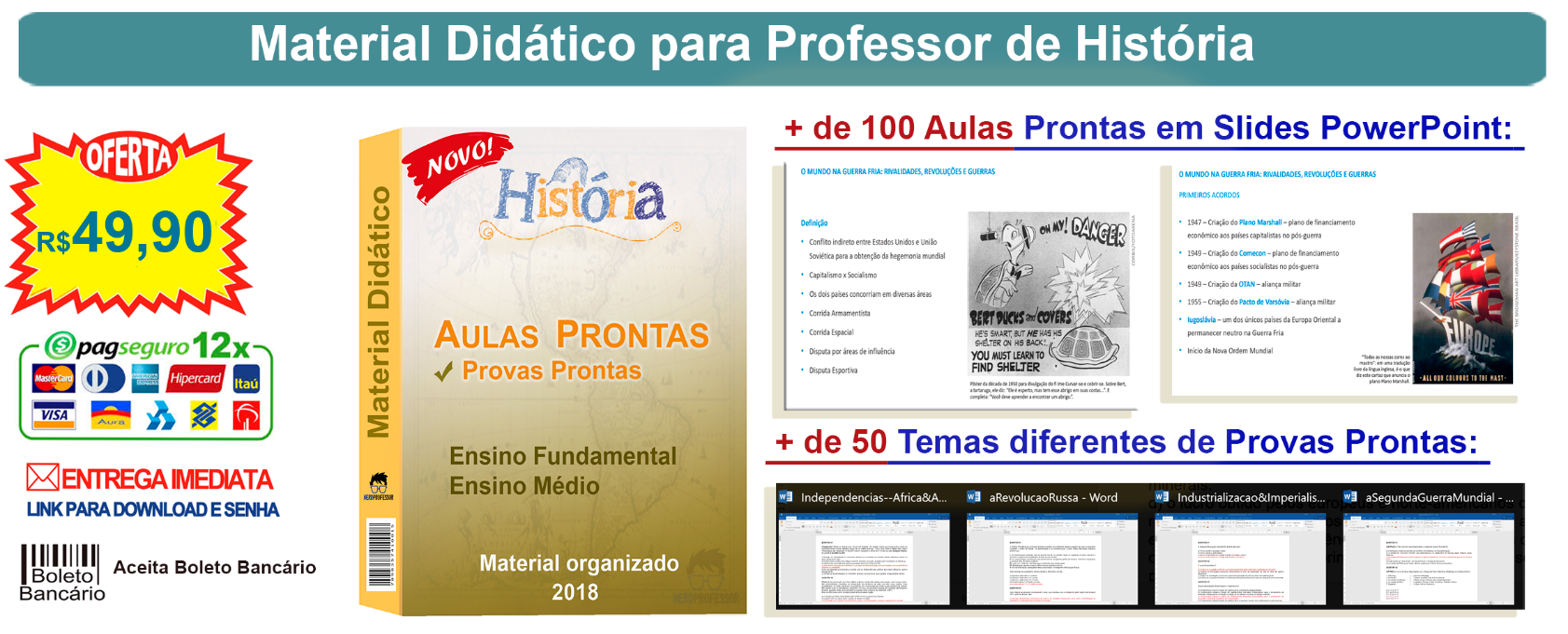 